Crafts for the and activity Pages for: “The Interrupting Chicken”When doing any of the crafts and activities, PLEASE!! don’t feel like they have to be done exactly as the instructions direct. IMPORVISE! Use supplies you have readily available and by all means, Have Fun!Make you own library card holderhttps://pambarnhill.com/make-fun-library-card-holder/Make your own book coverhttps://www.buzzfeed.com/scotchbrand/diy-book-cover-ideas?utm_source=pinterest&utm_campaign=tastyorganic&utm_term=.pgVKQZNBz#.vtE3r7zBPEasy Unicorn Bookmarkhttps://www.youtube.com/watch?v=qi-67L2ElyMPlease have Fun and share your creations! They can be like these above, or whatever you come up with. Send pictures to: libraryinlamar@gmail.com or upload a picture to our Facebook page.We look forward to seeing your creations!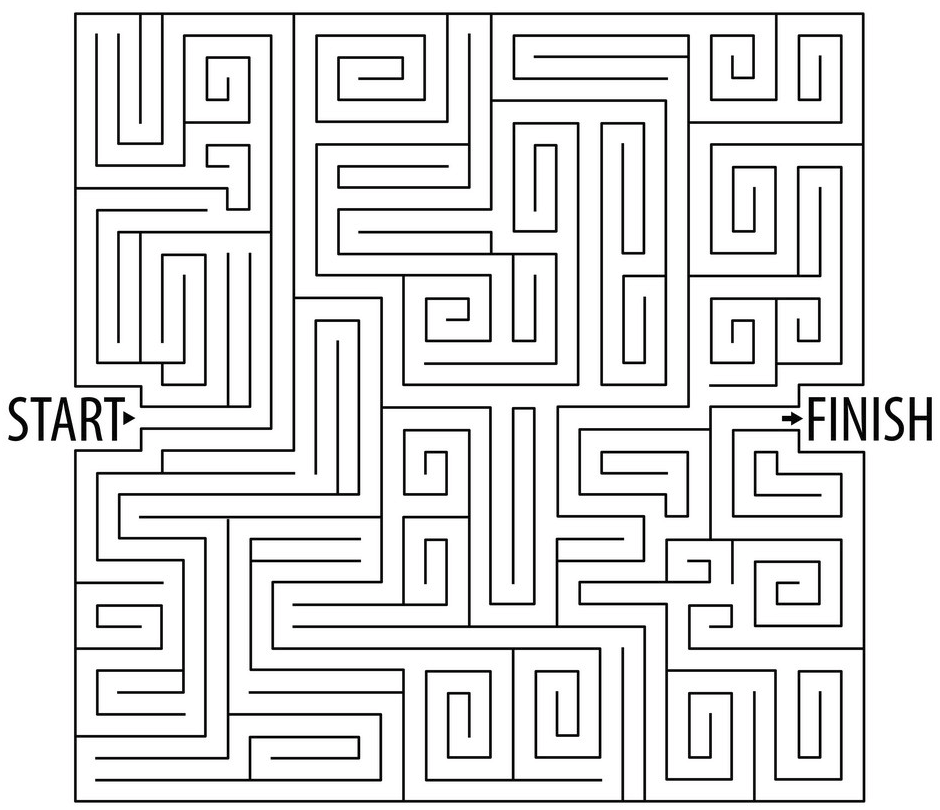 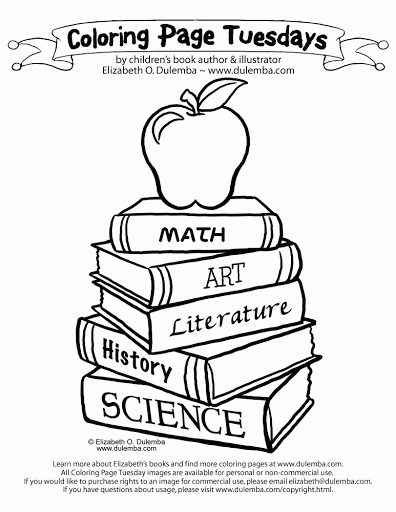 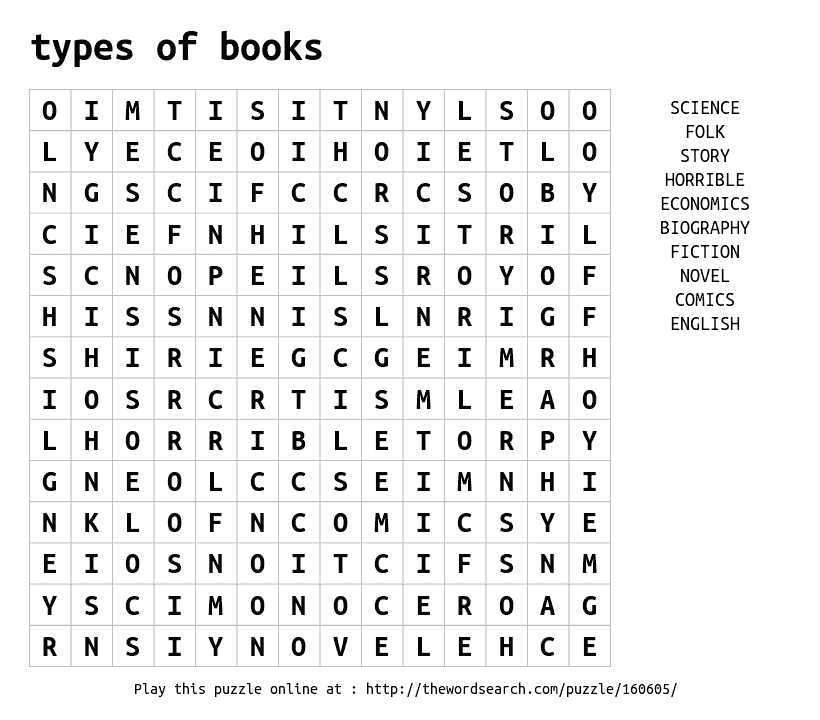 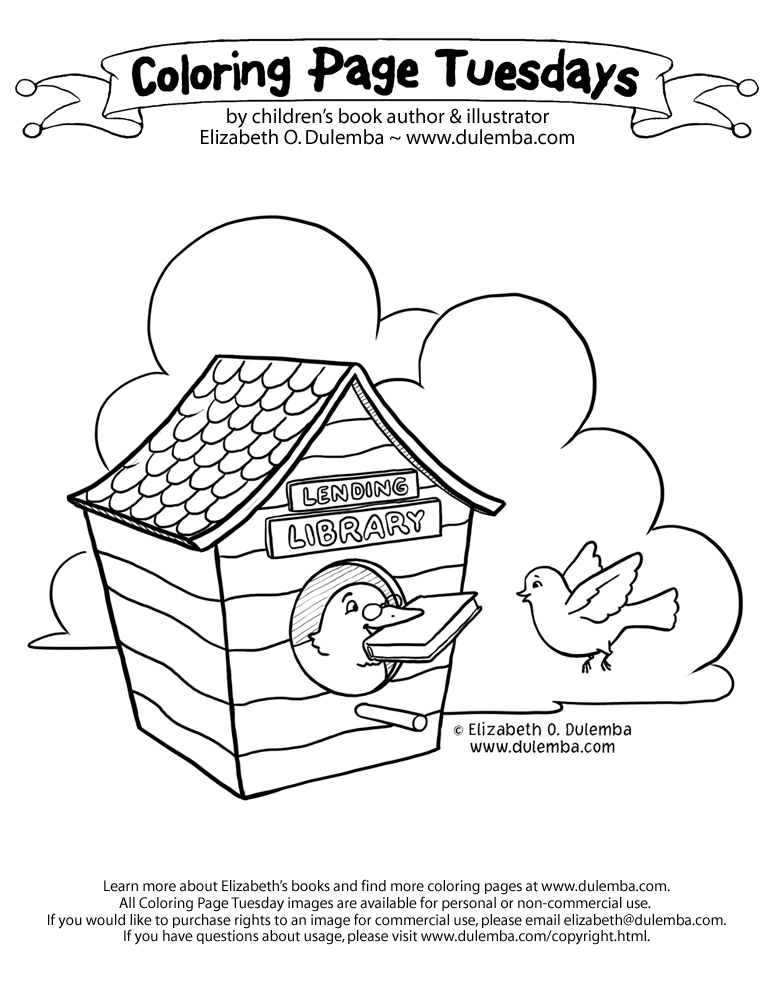 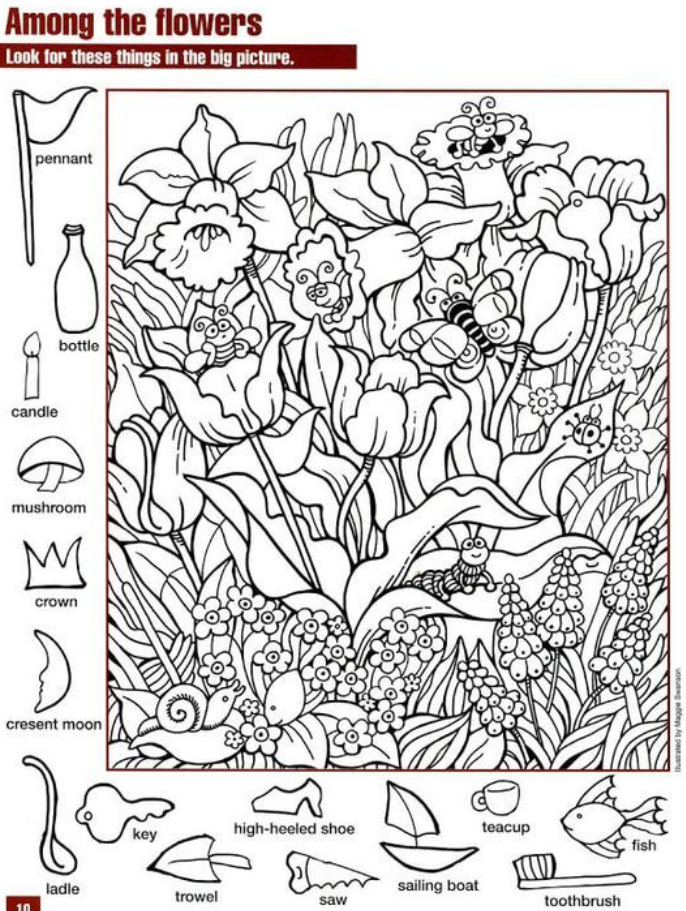 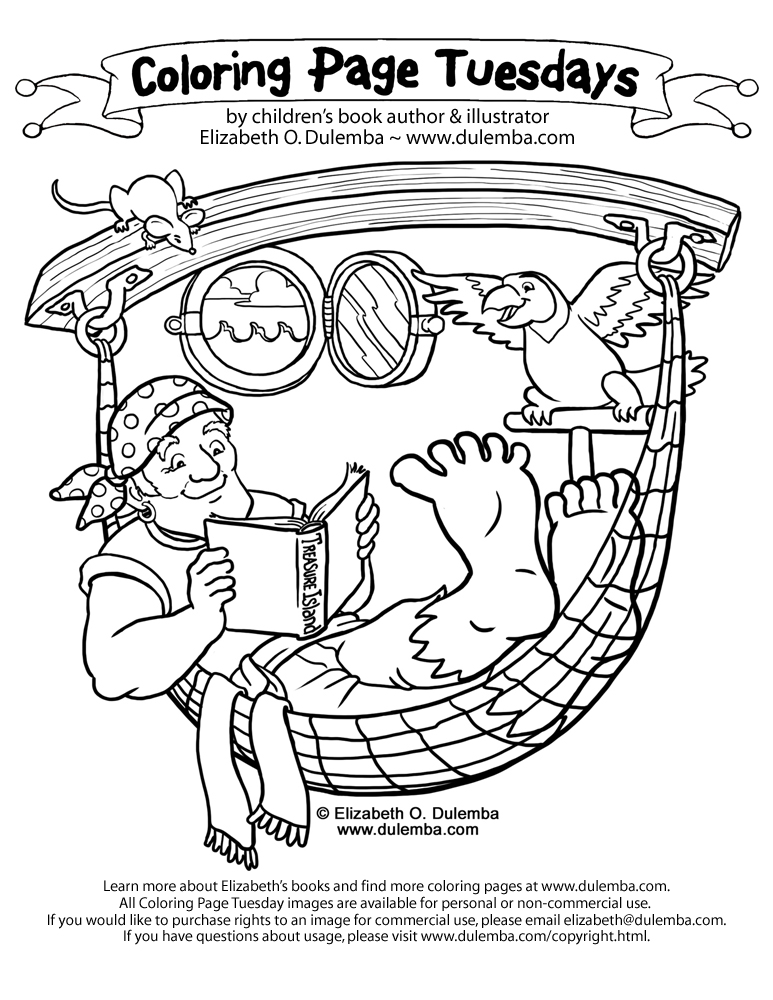 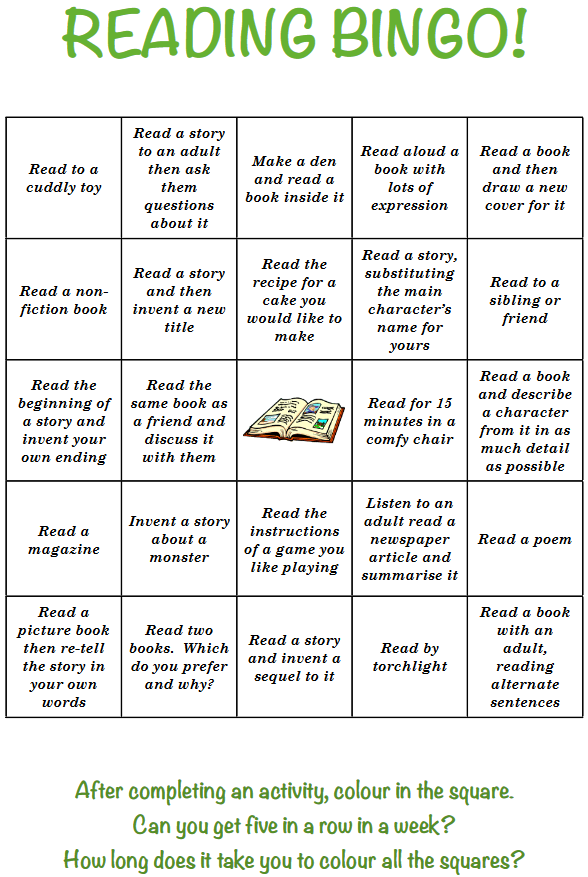 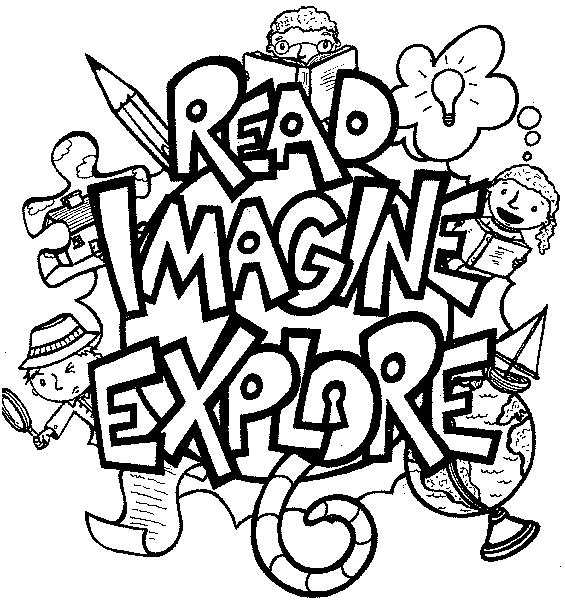 